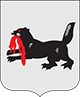 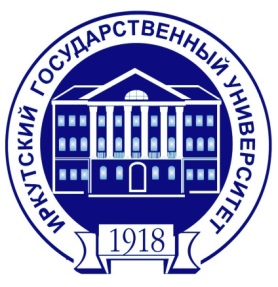 АППАРАТ ГУБЕРНАТОРА ИРКУТСКОЙ ОБЛАСТИ И ПРАВИТЕЛЬСТВА ИРКУТСКОЙ ОБЛАСТИФедеральное государственное бюджетное образовательное учреждениевысшего образования«ИРКУТСКИЙ ГОСУДАРСТВЕННЫЙ УНИВЕРСИТЕТ»ИНСТИТУТ СОЦИАЛЬНЫХ НАУКИНФОРМАЦИОННОЕ ПИСЬМОУважаемые коллеги!Приглашаем Вас принять участиеВ  Международной  научно-практической конференции «ТРАНСФОРМАЦИЯ ГОСУДАРСТВЕННОГО И МУНИЦИПАЛЬНОГО УПРАВЛЕНИЯ В ПАРАДИГМЕ ЦИФРОВИЗАЦИИ»
которая состоится 30 марта   2020 г.Проведение конференции  планируется в формате пленарного заседания и работе нескольких секций. Пленарное заседание состоится 30 марта 2020 г. по адресу: г. Иркутск, ул. Ленина 3 Время проведения – 10.00 – 13.00. Начало регистрации участников с  9.00 Приоритетные направления обсуждения:Парадигма цифровизации: от теории к практике Теоретические аспекты цифровизации управления Цифровизация государственного и муниципального управления Специфика управления человеческими ресурсами в органах государственного и муниципального управления в условиях цифровизацииИнформационные технологии в работе с кадрами государственной и муниципальной службыВиртуальное пространство и государственная и муниципальная служба Социально-управленческие аспекты совершенствования государственной и муниципальной службы в условиях цифровизацииПрименение программно-целевого подхода и  в кадровой деятельности в органах государственного управления субъектов Российской Федерации в условиях цифровизации.Проблемы внедрения информационных инновационных технологий кадровой деятельности в системе государственного и муниципального управленияСоциологический анализ информационных технологий государственной и муниципальной службы РФУправление профессиональной карьерой государственного  (муниципального) служащего с использованием цифровых технологий Профессиональное развитие государственных  (муниципальных) служащих в эпоху виртуальности Формирования имиджа государственного гражданского (муниципального) служащего в виртуальном пространстве Проблемы реализации государственных гарантий на государственной службе в цифровую эпоху Реализация антикоррупционной политики в системе государственной (муниципальной) службы в условиях цифровизации Работа секций14:00-17:00 – работа секций, Институт социальных наук ИГУ, ул Ленина 3   17.00-17.40 – итоговое пленарное заседание, подведение итогов конференции Уважаемые участники конференции! Просим Вас до 1 марта 2020 года отправить заполненную заявку и статью на участие в конференции, в которой необходимо отметить формат  Вашего участия в Организационный комитет конференции: тел./факс: (3952)521-562; или по электронной почте:  konf_gmu@mail.ru   (тема письма: «Конференция Цифровизация»)По материалам конференции планируется издание сборника научных трудов по приоритетным направлениям конференции с присвоением регистрационных номеров ISBN и ББК и включением в РИНЦ к началу работы конференции.Желающим принять участие в создании сборника предоставить в Оргкомитет до 01.03.2020 г. статью и авторскую справку (с указанием ФИО, места работы, должности, ученой степени и звания, почтового адреса, телефонов для контакта и адреса электронной почты). Статья и авторская справка предоставляются отдельными файлами. В названии файла статьи должна быть указана фамилия автора с  добавлением слова «статья» (например: Иванов_статья.doc), в названии авторской справки указывается фамилия автора с добавлением слова «автор» (например: Иванов_автор.doc). В начале статьи прописываются УДК. Аннотация выполняется на русском и английском языке и включает название статьи (по центру прописными буквами, жирным шрифтом), имя, отчество и фамилию автора (ов) с транслитерацией их латиницей. Объем не более 7 строк. В конце аннотации ключевые слова также на двух языках (от 2 до 5). Аннотация не должна содержать каких-либо ссылок.Требования к оформлению статьи: объем до 8 страниц машинописного текста, размер шрифта – 12, интервал – 1,5, редактор – Word. Шрифт – Times New Roman. Параметры страницы: сверху, снизу, справа и слева по . Список литературы оформляется в алфавитном порядке по фамилии автора, сначала русскоязычная литература, затем иностранная, далее интернет-сайты. На все источники списка литературы в тексте тезисов необходима ссылка, оформленная [1], где 1 — номер источника в списке. Литература оформляется в соответствии с ГОСТ 1 – 84 «Библиографическое описание документа», 7.80 – 2000 «Библиографическая запись. Заголовок», 7.12 – 93 «Библиографическая запись.Материалы представляются  в электронном виде (по электронной почте).Статьи принимаются по адресу:. Иркутск, ул. Ленина 3, каб. 107 – кафедра государственного и муниципального управленияТел: (3952) 521-562E-mail konf_gmu@mail.ru  (с пометкой «Научно-практическая конференции»)Телефоны для оперативной связи:89148950684 Журавлева Ирина Александровна89086661022 Полюшкевич Оксана АлександровнаЗаместитель председателя                                                  доцент, кандидат философских наукОксана Александровна Полюшкевич                                        ОБРАЗЕЦ ОФОРМЛЕНИЯ СТАТЬИУДК ….. ББК …..Иванов И.И., ИркутскПротиводействие коррупции…Аннотация. (5-6 предложений) В данной статье затронуты проблемы распространения коррупции в среде государственных гражданских служащих, рассматриваются корни данного явления, его причины, а также возможные пути решения проблемы коррупции в системе государственной службы. Ключевые слова: (4-7 слова) государственная служба, государственные служащие,коррупция, противодействие коррупции. Ivanov I.I., Irkutsk	Corruption counteractionin….. Summary: this article discussed the problem of corruption in the sphere of civil servants, considered the roots of this phenomenon, its causes and possible solutions to the problem of corruption in the public service. Keywords: Civil service, civil servants, corruption, corruption counteractionТЕКСТ……Сегодня, в системе государственной службы Российской Федерации, коррупция представляет собой очень масштабное и опасное явление, внимание к которому возрастает настолько, насколько возрастает сам уровень коррупции. Под коррупцией понимается прежде всего феномен не только современных реалий, но и исторических. Данное явление имело место среди государственных служащих России в течение нескольких веков……Список литературы:хххххххххххххххххххххххххххххххххххххххххххххххххххххххххххххххххххххххххххххххххххххххххххххххххххххххОбразец оформления литературыЛопатина Р. Ф. Социальное предпринимательство и проблемы формирования мотивации студентов на открытие социального бизнеса // Вестник Казанского государственного университета культуры и искусств. 2012. № 2. С. 25-28.Налоговый кодекс РФ: офиц. текст.  М.: Проспект, 2016. 1040 с.Экономическая энциклопедия / гл. ред. академик РАН РФ Л. И. Абалкин. М.: Экономика, 1998. 416 с.  Агентство стратегических инициатив [Электронный ресурс]. Режим доступа: http://asi.ru/ (дата обращения: 18.04.2016).Сидоров М.Ю. Единство России. М.: МИР, 2017. 400 с.                                                 Образец оформления авторской справкиВНИМАНИЕ АВТОРЫ! Авторская справка оформляется отдельным файлом. В названии файла просьба указывать  фамилию автора с  добавлением слова «автор» (например: Иванов_справка.doc),Для студентов: Иванов Иван Иванович – магистрант 1 курса направления «социология», Института социальных наук Иркутского государственного университета, Иркутск, E-mail: ivanov@mail.ruДля преподавателей и научных сотрудников: Петров Петр Петрович – профессор, доктор философских наук, профессор кафедры NNN Института социальных наук, Иркутского государственного университета, Иркутск, E-mail: petrov@mail.ruДля специалистов органов власти ( полное название структурного подразделения)Андреев Андрей Андреевич – старший специалист отдела ….. Управления ….. Министерства ….. Иркутской области, E-mail: Andreev@mail.ruОргкомитет будет благодарен Вам за распространение данной информации среди преподавателей университетов, институтов, специализированных организаций и органов власти, которые будут заинтересованы в публикации материалов.Приглашаем к участию в конференции! Председатель орг.комитета:Зав. кафедрой государственного и муниципального управления ИСН ИГУ, доцент Ирина Александровна Журавлёва